Moji milí žáci!Závěrem školního roku bych chtěla pochválit všechny ty, kteří zvládli tuhle nelehkou dobu výuky na dálku, dokázali pracovat a poctivě plnit zadané úkoly, což nebylo vždy zrovna lehké. Učili jsme se všemu za pochodu, a to všichni -  vy, vaši rodiče, ale i vyučující.Někdo pracoval sám, někdo měl k ruce ochotné pomocníky, kterým též patří dík za jejich práci, ať už to byli rodiče, prarodiče či sourozenci. Zvládli jste to velmi dobře, i když rodiče často určitě s vypětím sil a nervů. Moc mě mrzelo, že se ale našlo i pár žáků, kteří se o školní práci z domácího prostředí moc často ani nepokoušeli.Vysvědčení vychází ze známek za únor a březen, k čemuž se pomocně připočítávají orientační známky za domácí práci, popř. známka v 1. pololetí. Většina z těch, kdo se hodně snažili, si tedy polepšila. Někdy je ta známka sice taková „rodinná“, ale za tu práci si ji zasloužíte. Kdo naopak nepracoval a nesnažil se, polepšit si rozhodně nemohl.Pracovní sešity z angličtiny nevyhazujte, ale pečlivě uschovejte pro příští rok. Budeme je potřebovat!!Doufám, že příští školní rok proběhne víc v klidu a v pohodě, že ho strávíme ve zdraví společně ve škole a nebudeme muset řešit žádné vážné problémy.Teď si ale všichni dopřejte krásné prázdniny, odpočiňte si a nezapomeňte, že si i vaši rodiče zaslouží poděkování nejen od nás, ale i od vás.Krásné prázdniny plné pohody                                     Iveta Flajšmanová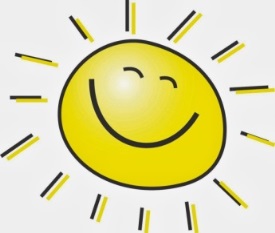 